UNIVERSIDAD EVANGÉLICA DE EL SALVADOR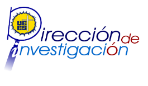 VICERRECTORÍA DE INVESTIGACIÓN Y PROYECCIÓN SOCIALDIRECCIÓN DE INVESTIGACIÓNGuía breve para la preparación del póster científicoIndicaciones:El póster debe seguir una secuencia lógica que progrese de arriba abajo y de izquierda a derecha, porque el lector inicia la lectura en el extremo superior izquierdo y termina en el extremo inferior derecho.Evitar saturar de información el póster (mucho texto, muchas tablas o muchas figuras) Consignar las ideas principales de cada apartadoEl formato requerido es: introducción, metodología, resultados, conclusiones, recomendaciones, fuentes consultadas.Debe tener secuencia lógica entre seccionesFormato:El título con franja grande con letra Calibri light en tamaño de letra 22Los autores, filiación y encabezamientos de los apartados deben colocarse de la siguiente manera:Fuente en Arial Marrow con tamaño de letra 12Todos los nombres de autores deberán escribirse en el mismo renglónSubtítulos Fuente en Calibri en cuerpo con tamaño de letra 14Tamaño y tipo de letra del textoFuente en Arial con tamaño de letra 12Se recomienda no usar más de dos tipos de letrasEl color del poster queda a disposición del autor, sin embargo, se sugiere tomar en cuenta que el texto, las tablas y las figuras deben contrastar y no confundirse con el fondo. Por ejemplo: combinar fondo claro con texto oscuro o fondo oscuro y texto claro.Tamaño del póster: Ver el esquema que aparece en la siguiente página:Vertical22 cm de ancho x 28cm de largoFormato PNG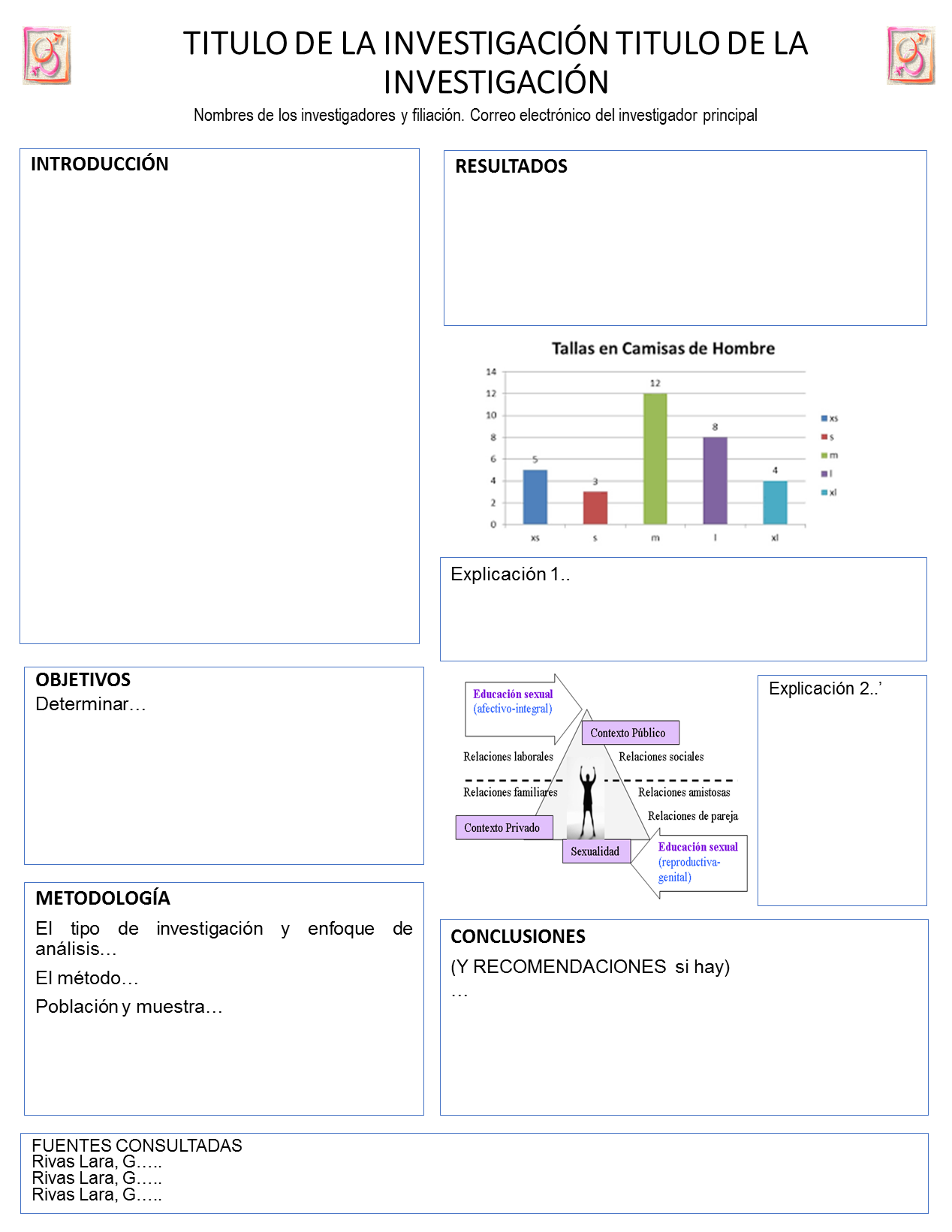 